OBEC STARÝ BYDŽOV VÁS ZVE NA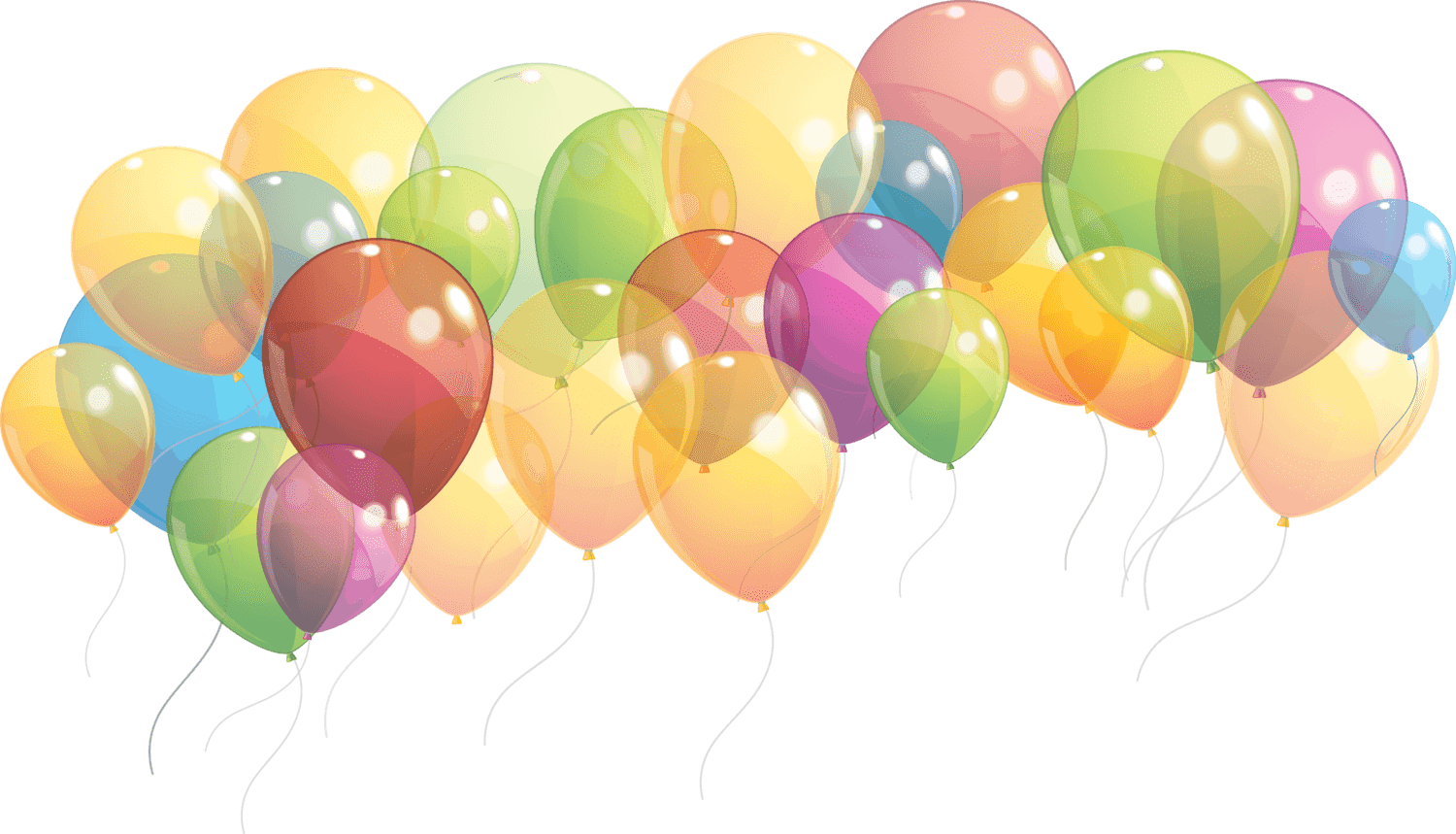 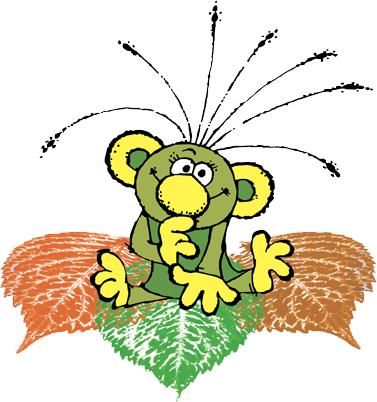 DĚTSKÝ MAŠKARNÍ PLESTéma: pohádkové bytosti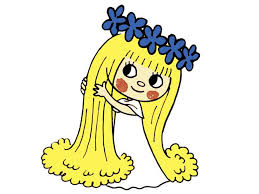 Kdy: 9. 3. 2019
Kde: Obecní hospoda ve Starém Bydžově
Začátek: 14:00
Vstupné: dobrovolnéDětská tombola